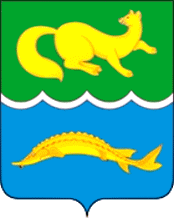 ВОРОГОВСКИЙ СЕЛЬСКИЙ СОВЕТ ТУРУХАНСКОГО РАЙОНА КРАСНОЯРСКОГО КРАЯРЕШЕНИЕ      01.09.2017                                                                               № 24-72                                      О передаче осуществления части полномочий по организации в границах поселения электро- теплоснабжения населения В соответствии с частью 4 статьи 15 Федерального Закона от 06.10.2003 № 131 – ФЗ «Об общих принципах организации местного самоуправления в Российской Федерации», в целях обеспечения выполнения полномочий по решению вопросов местного значения, руководствуясь статьями 7,8,9,10, Устава МО Вороговского сельсовета Туруханского района Красноярского края, Вороговский сельский Совет депутатовРЕШИЛ:1. Органу местного самоуправления муниципального образования Вороговский сельский совет  передать органам местного самоуправления муниципального образования Туруханский район на период с  01.01.2017 по 31.12.2017 год  осуществление части полномочий по организации электро- и теплоснабжения населения в части предоставления субсидий на финансирование (возмещение) затрат теплоснабжающих и энергосбытовых организаций, осуществляющих производство и (или) реализацию тепловой и электрической энергии, возникших вследствие разницы между ценой топливно-энергетических ресурсов, учтенных Региональной энергетической комиссией Красноярского края, при установлении тарифов на тепловую и электрическую энергию на 2017 год и фактической ценой топливно-энергетических ресурсов, сложившейся по договорам поставки в 2017 году.2. Контроль за исполнением настоящего решения возложить на постоянную комиссию по благоустройству.3. Настоящее решение вступает в силу в день, следующий за днём его официального опубликования в общественно-политической газете «Маяк Севера».Глава Вороговского сельсовета                                              М.П. ПшеничниковПредседатель Вороговского сельского Совета депутатов                                                             Л.Н. Михеева